ALLEGATO  5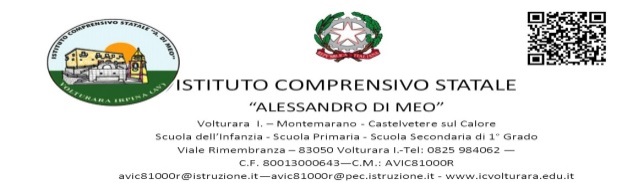 RENDICONTAZIONE ATTIVITA’ FIS – A.S.__ ___________DOCENTE: INCARICO: ORE PREVISTE: PIANO DELLE ORE SVOLTE   TOTALE ORE…………………….                                                                                                                            FIRMA                                                                                                                                      _______________________________DATADALLE OREALLE ORENUMERO ORE